Поволжская открытая олимпиада школьников«Будущее медицины» 2018 г.Эталоны ответов заочного этапа9 класс1Х.    Некоторый металл играет важную роль в процессе жизнедеятельности организмов, входит в состав некоторых ферментов.Многие памятники, а также старые крыши городов Западной Европы обязаны своей красотой особому цвету, которое дает соединение Х, образованное этим металлом.	Этот металл легко реагирует с кислотами-окислителями, а вот из галогеноводородных кислот предпочитает только HI, образуя с ней прочное соединение состава НхIyMez, в котором процентное содержание элементов по массе составляет соответственно 0,3134; 79,6238; 20,0627.Определите состав соединения НхIyMez, назовите его. Ответ подтвердите расчетом. Приведите уравнение реакции образования этого соединения.Приведите уравнение реакции данного металла с кислотой-окислителем (любая одна реакция). Приведите уравнение реакции образования соединения Х, описанного в тексте задания.Опишите известные Вам области применения данного металла. (10 баллов)2Х. При прокаливании некоторого белого порошка А, образуются два бесцветных газа Б и В, имеющие противоположные кислотно-основные свойства. Первый газ используется в медицине для возбуждения дыхательного центра. Второй газ также является физиологическим стимулятором дыхательного центра, но его большие концентрации вызывают бурную одышку и паралич. На стекле, выдерживаемом над парами прокаливаемого вещества, образуются капельки жидкости Г. Газ Б при взаимодействии с Г образует вещество Д, а газ В при взаимодействии с Г образует вещество Е. Определите вещества А, Б, В, Г, Д и Е и приведите уравнения соответствующих реакций. 1. Определите вещества А, Б, В, Г, Д и Е, дайте им названия.2. Приведите уравнения описанных выше реакций.3. Приведите уравнения качественных реакций, используемых при идентификации веществ Б и В, опишите внешние эффекты.4. Через водный раствор, содержащий 1 моль вещества А некоторое время пропускали газ В, после чего раствор выпарили, а твердый остаток прокалили. Во сколько раз будет отличаться объем полученной газовой смеси от объема продуктов разложения вещества А (при н.у.)?(10 баллов)3Х. В таблице приведены данные анализа трех неорганических солей.  В формулах солей буквы Z, D, E соответствуют ионам, среди которых 2 катиона и 1 анион, остальные символы отвечают знакам химических элементов периодической системы. Известно, что NaZD реагирует с щелочами с образованием воды.1. Определите ионы Z, D, E; приведите краткие ионные уравнения, лежащие в основе их идентификации.2.  Установите состав каждой соли; определите тип соли; дайте название.3. Приведите уравнения диссоциации солей, объясните окраску индикатора в растворе каждой соли.4.   Приведите по одному способу получения для каждой соли. (10 баллов)4Х. При нагревании 115 г эквимолярной смеси нитратов трех металлов, находящихся в начале, в середине и в конце электрохимического ряда напряжения металлов, получили газовую смесь и твердый остаток.Газовую смесь растворили в 353,25 мл воды, а непоглотившийся газ был пропущен через нагретую трубку с медью.	При обработке твердого плава водой его масса уменьшилась на 21,25 г, а при последующей обработке раствором щелочи масса остатка уменьшилась до 27 г. Известно, что этот остаток не растворяется в соляной кислоте, а при его растворении в концентрированной азотной кислоте наблюдается выделение 5,6 л газа (н.у.).1. Установите нитраты каких металлов входили в исходную смесь? Приведите уравнения реакции их термического разложения2. Каковы массовые доли нитратов в смеси, подвергшейся разложению?3. Рассчитайте массовую долю вещества, получившегося при растворении газовой смеси в воде.4. Определите, как изменилась масса трубки с медью?Приведите уравнения всех рассмотренных в задаче реакций. (10 баллов)5Х.  Составьте уравнения превращений, если известно, что все вещества цепочки содержат один и тот же элемент – амфиген в указанной степени окисления.  Все вещества, кроме первого и последнего, разные. В цепи три окислительно-восстановительных реакции.(10 баллов)6Б. Некоторые медикаменты врачи рекомендуют принимать до еды, а некоторые после еды. Какими свойствами должны обладать каждый из этих медикаментов? Ответ поясните. 								(11 баллов)Ответ:Лекарственные препараты, принимаемые: 1. До еды: - стимуляторы аппетита (1 балл) - препараты, обладающие сорбирующим или обволакивающим действием, понижающие кислотность желудочного сока (1 балл) - препараты для борьбы с тошнотой (1 балл) - некоторые антибиотики (1 балл) - препараты, улучшающие бактериальную флору кишечника (1 балл) - ферментативные препараты, улучшающие пищеварение (1 балл) - противогельминтные препараты (1балл) 2. После еды:Цель приема - предотвратить возможное раздражающее действие медикамента (1 балл):	 - противовоспалительные, анальгезирующие препараты (1 балл) - противомикробные препараты (1 балл) - витамины (1 балл)7Б. В инфекционную больницу поступила больная, 45 лет, с подозрением на приступ малярии. У больной высокая (39-40°С) температура с ознобом, увеличены селезенка, печень и лимфатические узлы. При обследовании больной обнаружено увеличение границ сердца, нарушение ритма сердечных сокращений, на верхней губе слева имеется небольшой свежий рубец. Больная пояснила, что 2 недели назад (когда она была в командировке в Бразилии) её укусило какое-то насекомое. При исследовании окрашенных по Романовскому мазков крови больной обнаружены простейшие округлой и удлиненной (С-образной) формы, цитоплазма, ядро и жгутик которых – красного цвета. 1.Какой вид простейших обнаружен в крови больного? 2.Как называется болезнь, возбудителем которой является данный вид? 3.Как происходит заражение? 4.Могут ли окружающие люди заразиться этой болезнью? Ответы обоснуйте. (13 баллов)Ответ:1.Вид простейших – трипаносома (3 балла)2.Трипаносома - возбудитель американского трипаносомоза или болезни Чагаса (3 балла)3. Трипаносомы размножаются в организме триатомовых клопов, достигая состояния  инвазионности, и поступают в заднюю кишку клопа. Вскоре после кровососания клопы испражняются на покровы человека или животного и трипаносомы проникают в кровь через раневое отверстие от хоботка или через неповрежденные слизистые оболочки губ (4 балла)4.Окружающие люди не могут заразиться от данной женщины, т.к. переносчиками возбудителей являются триатомовые клопы (3 балла)8Б. Что представляют собой лейкоциты? В чем заключаются качественные и количественные изменения лейкоцитов периферической крови? Какие из перечисленных ниже событий повлекут за собой повышение числа лейкоцитов в периферической крови человека, а какие – нет? Обоснуйте ответы.  					1) бег на длинную дистанцию; 2) воспаление легких; 3) воспаление почечных клубочков; 4) обморожение; 5) обильное чаепитие; 6) отход ко сну; 7) плотный завтрак; 8) профилактическая прививка от туберкулеза; 9) сдача вступительного экзамена; 10) употребление гематогена.(16 баллов)Ответ:Лейкоциты – одна из самых быстро реагирующих клеточных систем организма. Они играют важную роль в защите от микробов, вирусов и различных чужеродных веществ.1.«Омолаживание» лейкоцитов (сдвиг соотношения в сторону юных форм) свидетельствует об интенсивном образовании новых клеток. Это происходит при воспалениях и инфекционных заболеваниях, а наиболее ярко выражено при лейкозах (3 балла)2.Если количество лейкоцитов увеличено, но соотношение юных и зрелых форм осталось неизменным, то это означает, что произошел выход уже имеющихся клеток из депо – селезенки, костного мозга, легких. Такой лейкоцитоз представляет собой нормальную временную реакцию организма. Данная реакция может быть вызвана приемом пищи (чтобы предотвратить попадание чужеродных веществ из кишечника), тяжелой физической работой, эмоциональным возбуждением (3 балла)3.Число лейкоцитов в крови возрастает: - после бега на длинную дистанцию (1балл)- при воспалении легких и воспалении почечных клубочков (1балл)- при обморожении – как следствие болевых и иных неприятных ощущений (1балл)- после плотного завтрака (1балл)- после прививки (1балл)- после сдачи экзамена, при эмоциональном напряжении (1балл)4.Количество лейкоцитов не увеличивается:- после чаепития – если чай не заедали большим количеством сладостей (1балл)- после отхода ко сну (1балл)Употребление гематогена также не увеличивает числа лейкоцитов, поскольку гематоген служит для организма источником дефицитного железа и поэтому преимущественно стимулирует образование новых эритроцитов (2 балла).9Б. Расшифруйте перечисленные кариотипы новорожденных:		1) 47,XXY;2) 46,XY;3) 45,XY, 13-;4) 47,XX, 18+;5) 46,XX;6) 45,X/46, XX;7) 47,ХХ, 21+;8) 45,Х0;9) 47, ХХХ;10) 47, ХYY.(10 баллов)Ответ:1. Мальчик, синдром Клайнфельтера (1 балл)2. Кариотип мальчика в норме (1 балл)3. Мальчик с моносомией по 13 хромосоме (1 балл)4. Девочка с трисомией по 18 хромосоме (синдром Эдвардса) (1 балл)5. Кариотип девочки в норме (1 балл)6. Девочка мозаик по Х-хромосоме (1 балл)7. Девочка, синдром Дауна (1 балл)8. Девочка, синдром Шерешевского - Тернера (1 балл)9. Девочка, синдром трисомии по Х - хромосоме (1 балл)10. Мальчик с дисомией по Y - хромосоме (1 балл)РешениеБаллыОпределим состав соединения НхIyMez:х : y : z  =  0,3134/1 : 79,6238/127 : 20,0627/М(Ме)  = = 0,3134 : 0,6269 : 20,0627/М(Ме)  = 1 : 2 : 64/ М(Ме)Далее можно идти разными путями.как вариант:так как z может быть только целым числом, то идет путем подбора64/ М(Ме) = 1, следовательно, М(Ме) = 64г/моль – это медь64/ М(Ме) = 2, следовательно, М(Ме) = 31г/моль, такого металла нет64/ М(Ме) = 3, следовательно, М(Ме) = 21 г/моль, такого металла нет64/ М(Ме) = 4, следовательно, М(Ме) = 16г/моль, такого металла нет…Т.о. состав соединения НI2Cu или НCuI2, или Н[CuI2] дийодокупрат(I) водорода.2,01,02,0Реакция образования комплекса:2Cu +4HI  2HСuI2 + H2 2,0Реакция с кислотой окислителем:Cu +4HNO3(k)  Сu(NO3)2 + 2H2 O + 2NO2или 3Cu +8HNO3(р)  3Сu(NO3)2 + 4H2 O + 2NOили  Cu +2H2SO4(k)  СuSO4 + 2H2 O + SO21,0Образование соединения Х – основный карбонат меди (II) или малахит.2Сu + O2 + СО2 + Н2O  (СuОН)2СO31,0Описаны области применения медиВ различных областях промышленности находят применение и сама медь, и её соединения, сплавы.Более 30% меди идет на сплавы. Латунь (медь с цинком), бронзы (с оловом), констант (с никелем), манганин (с марганцем). Сейчас производят безоловянные бронзы – алюминиевые, кадмиевые, свинцовые… Для пайки применяют припои, например, медно-серебряный (44,5-45,5% Ag; 29-31%Cu; остальное - цинк).  Сплавы меди с другими металлами используют в машиностроении, в автомобильной и тракторной промышленности (радиаторы, подшипники), для изготовления химической аппаратуры. Изделия из меди применяем в быту – это кровельный материал, посуда, монеты, скульптуры. Другие области – производство ювелирных, филигранных и эмалевых изделий, гальванопластика.В электротехнике медь используется в чистом виде: производство кабельных изделий, контактных проводов, электрогенераторов, телефонного и телеграфного оборудования и радиоаппаратуры. Из меди изготавливают теплообменники, вакуум-аппараты, трубопроводы. Медь входит в число жизненно важных микроэлементов. Она участвует в процессе фотосинтеза и усвоении растениями азота; производства эритроцитов, доставляет кислород к мышцам; входит в состав важнейших ферментов. Катионы меди участвуют в обмене витаминов, гормонов, белков, жиров и углеводов.В сельском хозяйстве применяют медный купорос CuSO4.5H2O – он стимулирует активный рост различных культур, защищает их от вредителей. Раствором купороса обрабатывают деревья, кустарники, семена. В большом количестве он ядовит, как и многие другие соединения меди, особенно для низших организмов. В малых же дозах медь необходима всему живому.0,20,20,20,20,2Итого10РешениеБаллы1. Определены и названы вещества:Первый газ Б используется в медицине для возбуждения дыхательного центра. Скорее всего это аммиак NH3.Второй газ В также является физиологическим стимулятором дыхательного центра. Значит, это СО2. Они имеют разные кислотно-основные свойства. Образующаяся на стекле жидкость Г, скорее всего, вода.Тогда вещество А может быть карбонатом или гидрокарбонатом аммония. Однако, т.к. в п.4 через водный раствор А пропускают газ В (СО2), то реакция может пойти только с карбонатом аммония.Итак, А – (NH4)2CO3;Б – NH3;В – СО2;Г – Н2О.0,50,50,50,52. Составлено уравнение разложения(NH4)2CO3  2NH3↑ + CO2↑+ H2O.0,53. Составлено уравнение реакцииNH3 + H2O  NH4OH (NH3H2O)Определено вещество Д – NH4OH (NH3H2O). Гидроксид аммония или гидратированный аммиак. 0,50,54. Составлено уравнение реакцииCO2 + H2O  H2CO3Определено вещество Е – H2CO3. Угольная кислота.0,50,55. Приведены качественные реакции на NH3.Аммиак можно определить:а) по резкому запаху;б) по посинению влажной лакмусовой бумажки. За счет растворения аммиака в воде и его частичной диссоциации образуются ионы OН.NH3 + H2O  NH4OН ⇔ NH4+ + OНв) с соляной кислотой. Подносится стеклянная палочка, смоченная в концентрированной соляной кислоте, образуется густой белый дым – это выделился хлорид аммония. NH3 + HCl  NH4Clг) с реактивом Несслера. За счет растворения аммиака в воде и его частичной диссоциации образуются ионы NH4+, которые взаимодействуют с реактивом с образованием кирпично-красного осадка.NH3 + H2O  NH4OН ⇔ NH4+ + OНNH4+ + 2K2HgI4 + 2KOH  NH2Hg2I3 + 5KI + 2H2O + K+ илиNH4Cl + 2 K2[НgI4] + 4 KOH  [NH2Hg2O]I + 7 KI + KCl + 3H2O0,50,50,50,56. Приведена качественная реакция на CO2.Помутнение раствора гидроксидов щелочноземельных металлов. Например, Ca(OH)2 + CO2 → CaCO3↓.При последующем CO2 пропускании СО2 осадок исчезает.CaCO3 + CO2 + Н2О → Ca(НCO3)20,50,57. Приведены реакции получения и разложения гидрокарбоната аммония:(NH4)2CO3 + CO2 + H2O → 2 NH4НCO3NH4НCO3 → CO2 ↑+ H2O + NH3 ↑0,50,58. Сделан расчет на количество вещества газов (н.у.) при разложении NH4НCO3:n (NH4НCO3) = 2·n ((NH4)2CO3) = 2 мольn (CO2) = n (NH3) = n (NH4НCO3 = 2 мольn (NH3 + CO2) = 4 мольИ при разложении (NH4)2CO3:(NH4)2CO3 → CO2 ↑+ H2O + 2NH3 ↑n (NH3) = 2·n NH4НCO3 = 2 мольn (CO2) = n (NH4)2CO3 = 1 мольn (NH3 + CO2) = 3 моль0,50,59. Определено соотношение объемов газовых смесей 4:30,5Итого10РеагентNaZDKED2O12H24CuH12N4DводарастворрастворрастворлакмускрасныйкрасныйфиолетовыйBa(OH)2осадок белого цвета, нерастворимый в кислотах и щелочахсмесь осадков белого цвета: один нерастворимый в кислотах и щелочах, другой – растворим в кислотах и щелочахосадок белого цвета, нерастворимый в кислотах и щелочахРешениеБаллыСкорее всего, приведенные вещества – соли.NaZD – соль сильного основания. Т.к. среда его раствора кислая, то вероятнее всего это кислая соль какой-то сильной многоосновной кислоты. Т.к. образуется белый осадок с Ba(OH)2, нерастворимый ни в кислотах, ни в щелочах (это BaSO4), то NaZD = NaНSO4.D – это ион SO42, Ba2+ + SO42  BaSO4Z – ион Н+, H+ + OH  H2OKED2O12H24 – соль сильного основания, содержащая сульфат ион.KE(SO4)2O12H24. Среда раствора этой соли тоже кислая, значит, что это может быть кислой солью или содержится катион слабого основания. Т.к. образуется с Ba(OH)2 два белых осадка. И один может растворяться и в кислотах, и в щелочах, то это может быть катион амфотерного элемента.Сама соль – двойная соль (квасцы). И судя по большому количеству водорода и кислорода, кристаллогидрат. Т.е. KAl(SO4)2·12H2O.E – ион Al3+, Al3+ + 3OH  Al(OH)3Al(OH)3 + 3Н+  Al3+ + 3H2OAl(OH)3 + ОН  [Al(OH)4] Оставшееся соединение CuH12N4D или CuH12N4SO4 скорее всего комплексная соль меди. Раствор имеет нейтральную среду (лакмус фиолетовый). Судя по формуле CuSO4H12N4 или CuSO4(N H3)4, это может быть аммиачный комплекс. Т.е. [Cu(NH3)4]SO4.1,01,01,02. Установлены молекулярные формулы солей,определен тип солей, даны названия:NaHSO4 – кислая соль; гидросульфат натрияKAl(SO4)2·12H2O – двойная соль; двенадцативодныйкристаллогидрат сульфата калия-алюминия или алюмокалиевыеквасцы[Cu(NH3)4]SO4 – комплексная соль; сульфат тетраамминмеди(II)0,51,01,03. Приведены три уравнения диссоциации солей, объяснена окраска индикатора.NaHSO4  Na+ + HSO4HSO4  H+ + SO42Кислые соли диссоциируют ступенчато. Но т.к. гидросульфат ион имеет большую константу диссоциации, то диссоциацию этой соли можно писать и в одну стадию.NaHSO4  Na+ + H+ + SO42Наличие в растворе свободных Н+ объясняет изменение окраски лакмуса – красный (кислая среда). Двойные соли диссоциируют в растворе сразу и полностью.KAl(SO4)2·12H2O  K+ + Al3+ + 2SO42 + 12H2OКатион Al3+ в растворе частично подвергается гидролизу, в результате чего раствор подкисляется. Поэтому лакмус в этом растворе – красный.Al3+ + H2O ↔ Al(OH)2+ + Н+Комплексные соли в растворах диссоциируют ступенчато.[Cu(NH3)4]SO4  [Cu(NH3)4]2+ + SO42[Cu(NH3)4]2+ ↔ Cu2+ + 4NH3Поскольку процесс диссоциации комплексного иона идет в незначительной степени, то среда – нейтральная, лакмус – фиолетовый.1,01,01,04. Приведены уравнения реакций получения солей.NaHSO4 получают действием избытка концентрированной серной кислоты на едкий натр. NaОН + H2SO4  NaHSO4 + H2OКвасцы получают совместной кристаллизацией сульфатов калия и алюминия.K2SO4 + Al2(SO4)3 + 24H2O  2 KAl(SO4)2·12H2OКомплексную соль получают взаимодействием растворов соли меди с аммиаком с последующим осаждением аммиаката этанолом.CuSO4 + 4NH3  [Cu(NH3)4]SO40,50,50,5Итого10РешениеБаллыРазложение смеси нитратов трех металлов, находящихся в начале, в середине и в конце электрохимического ряда напряжения, приводит к образованию смеси газов (NO2 + O2) и твердого остатка, состоящего из нитрита металла начала ряда, оксида металла середины ряда и чистого металла конца ряда напряжения.Нитрит должен легко раствориться в воде. Значит, его масса равна 21,25 г.При обработке щелочью масса остатка может уменьшиться только за счет реакции со щелочью. Значит был оксид амфотерного металла.Масса нерастворимого остатка 27 г принадлежит чистому металлу конца ряда напряжения. Предположим, что его валентность z.Me + 2zHNO3 → Me(NO3)z + zNO2 + zH2OГаз, выделившийся с азотной кислотой, это оксид азота (IV).n (NO2) = 5,6/22,4 = 0,25 мольn (NO2) = z·n (Me) = z · m(Me)/M(Me)   М (Ме) = 27z/0,25 = 108z г/моль;Отсюда видно, что решение может иметь место только при z = 1, т.е. Ме = Ag. Значит нитрат был AgNO3 в количестве 0,25 моль.0,50,50,50,52.  Масса нитрита металла начала ряда равна 21,25 г.Т.к. смесь эквимолярна, то количество нитрита тоже должно быть   0, 25 моль. Значит, М(нитрита) = 21,25/0,25 = 85 г/моль. Очевидно, что этот нитрит является нитритом щелочного металла МеNO2. Молярная масса нитрита двухвалентного металла Ме(NO2)2 гораздо больше (2·14 + 2·32).Тогда M(Me) = 85 – 14 – 32 = 39 г/моль; т.е. Ме = К или KNO3.0,50,53. Массу нитрата третьего металла в составе смеси определим по разнице:m (Me(NO3)m) = 115 – 0,25·170 – 0,25·101 = 47,25 г.Тогда его молярная масса:M (Me(NO3)m) = 47,25/0,25 = 189 г/моль.M (Me) = 189 – m · (14 + 48) г/моль Т.к. это нитрат амфотерного металла, то m = 2 или 3.m = 2   M (Me) = 65 г/моль  Me = Znm = 3   M (Me) = 3 г/моль  нет решенияИтак, третий нитрат – это Zn(NO3)2.0,50,54. Приведены реакции разложения солей2KNO3 → 2KNO2 + O22Zn(NO3)2 → 2ZnO + 4NO2 + O22AgNO3 → 2Ag + 2NO2 + O20,50,50,55.Общее количество, выделившихся газов:n (NO2)общ = 0 + 0,5 + 0,25 = 0,75 моль;n (O2)общ = 0,125 + 0,125 + 0,125 = 0,375 моль.Продукт взаимодействия газовой смеси с водой:4NO2 + O2 + 2H2O → 4HNO3Кислород – в избытке.n(O2)прореагир = 0,75/4 = 0,1875 моль n (NO2) = n (HNO3) = 0,75 моль; m (HNO3) = 0,75·63 = 47,25 г.m (конечного раствора) = m (H2O) + m (NO2) + m (O2)прореаг.Массовая доля получившейся при растворении газовой смеси азотной кислоты:ω (HNO3) = 47,25/(46·0,75 +0,1875·32 + 353,25) = 47,25/ 393,75 = 0,12 или 12% 0,50,50,51,06. Количество не поглотившегося кислорода:n (O2)ост = 0,375 – 0,1875 = 0,1875 моль.Его масса, равная увеличению массы трубки с медью:2Cu + O2 = 2CuOm (O2) = 0,1875·32 = 6 г.0,50,57. Рассчитаны массовые доли солей в исходной смеси:ω (KNO3) =101·0,25/115 = 0,2196 (21,96%)  ω (Zn(NO3)2) = 189·0,25/115 = 0,4109 (41,09%)ω (AgNO3) = 170·0,25/115 = 0,3696 (36,96%)1,0Итого10,0Э01Эх+2Эх+3Эх+4Эх+5Эх+6Эх+7Эх+8Эх+9Эх+10Э0 РешениеБаллыВ решении этого задания возможны варианты. В качестве таких элементов-амфигенов подходят под решение и алюминий, и цинк, и бериллий. И промежуточные стадии могут отличаться от приведенных.Должны быть приняты все реакции, которые могут соответствовать данной схеме.Один из возможных вариантов решения:Zn ZnS Zn(Ac)2  Zn(OH)2 ZnSO4  ZnCl2 Na2[Zn(OH)4] Na2ZnO2 Zn(NO3)2 ZnO ZnZn + S → ZnS1,0ZnS + 2HAc → Zn(Ac)2 + H2S↑1,0Zn(Ac)2 + 2KOH → Zn(OH)2 + 2KAc1,0Zn(OH)2 + H2SO4 → ZnSO4 + 2H2O1,0ZnSO4 + BaCl2 → BaSO4↓ + ZnCl21,0ZnCl2 + 4NaOH → Na2[Zn(OH)4] + 2NaCl1,0Na2[Zn(OH)4] Na2ZnO2 + 2H2O1,0Na2ZnO2 + 4HNO3 → 2NaNO3 + Zn(NO3)2 + 2H2O1,02Zn(NO3)22ZnO + 4NO2↑+ O2↑1,0ZnO + H2  Zn + H2O1,0Итого10Другой возможный вариант решения:Zn ZnS ZnSO4  ZnCl2 Zn(OH)2 Na2[Zn(OH)4] Na2ZnO2 Zn(Ac)2  ZnСО3  Zn(NO3)2 ZnZn + S → ZnS1,0ZnS + 4Н2О2 → ZnSO4 + 4H2O1,0ZnSO4 + BaCl2 → BaSO4↓ + ZnCl21,0ZnCl2 + 2NaOH → Zn(OH)2↓ + 2NaCl1,0Zn(OH)2 + 2NaOH → Na2[Zn(OH)4]1,0Na2[Zn(OH)4] Na2ZnO2 + 2H2O1,0Na2ZnO2 + 4HAc → 2NaAc + Zn(Ac)2 + 2H2O1,0Zn(Ac)2 + Na2CO3 → ZnCO3↓ + 2NaAcИли  Zn(Ac)2 + Na2CO3 + 2H2O → (ZnOH)2CO3↓ + 2NaAc + CO2↑1,0ZnCO3 + 2HNO3 → CO2↑ + Zn(NO3)2 + 2H2O1,0Zn(NO3)2 + Mn → Mn(NO3)2 + Zn1,0Итого10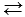 